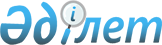 О подготовке и проведении празднования 10-летия Парламента Республики КазахстанПостановление Правительства Республики Казахстан от 13 июня 2005 года N 589

     В целях подготовки и проведения празднования 10-летия Парламента Республики Казахстан Правительство Республики Казахстан ПОСТАНОВЛЯЕТ: 

     1. Образовать Комиссию по подготовке и проведению празднования 10-летия Парламента Республики Казахстан (далее - 10-летие Парламента) в составе согласно приложению. 

     2. Утвердить прилагаемый План мероприятий празднования 10-летия Парламента. 

     3. Финансирование мероприятий в 2005 году осуществлять в пределах средств, предусматриваемых в республиканском бюджете на 2005 год в рамках соответствующих бюджетных программ и подпрограмм. 

     4. Настоящее постановление вводится в действие со дня подписания.       Премьер-Министр 

     Республики Казахстан Приложение                  

к постановлению Правительства       

Республики Казахстан           

13 июня 2005 года N 589 <*>            

     Сноска. В приложение внесены изменения - постановлением Правительства РК от 24 августа 2005 года N 868 .  

Состав Комиссии по подготовке и проведению 

празднования 10-летия Парламента Республики Казахстан Мухамеджанов             - Председатель Мажилиса Парламента Республики 

Урал Байгунсович           Казахстан (по согласованию), председатель Байгелди                 - заместитель Председателя Сената Парламента 

Омирбек                    Республики Казахстан (по согласованию), 

                          заместитель председателя Дьяченко                 - заместитель Председателя Мажилиса Парламента 

Сергей Александрович       Республики Казахстан (по согласованию), 

                          заместитель председателя Айтимова                 - Министр образования и науки Республики 

Бырганым Сариевна          Казахстан Балиева                  - Министр юстиции Республики Казахстан 

Загипа Яхяновна Дунаев                   - Министр финансов Республики Казахстан 

Арман Галиаскарович Келимбетов               - Министр экономики и бюджетного планирования 

Кайрат Нематович           Республики Казахстан Косубаев                 - Министр культуры, информации и спорта 

Есетжан Муратович          Республики Казахстан Сайденов                 - Председатель Национального Банка Республики 

Анвар Галимуллаевич        Казахстан (по согласованию) Жалыбин                  - депутат Мажилиса Парламента Республики 

Сергей Михайлович          Казахстан (по согласованию) Султанов                 - депутат Сената Парламента Республики 

Куаныш Султанович          Казахстан (по согласованию) Абдраимов                - руководитель Представительства Президента 

Бахытжан Жарылкасымович    Республики Казахстан в Парламенте Республики 

                          Казахстан (по согласованию) Алпысбеков               - заместитель Руководителя Канцелярии 

Куаныш Махмутович          Премьер-Министра Республики Казахстан 

                          - представитель Правительства Республики 

                          Казахстан в Мажилисе Парламента Республики 

                          Казахстан Джакупов                 - заместитель Руководителя Канцелярии 

Кабибулла Кабенович        Премьер-Министра Республики Казахстан 

                          - представитель Правительства Республики 

                          Казахстан в Сенате Парламента Республики 

                          Казахстан Рахимжанов               - руководитель Аппарата Мажилиса Парламента 

Нурлан Тулеугазинович      Республики Казахстан (по согласованию) Утембаев                 - руководитель Аппарата Сената Парламента 

Ержан Абулхаирович         Республики Казахстан (по согласованию) Тогаев                   - начальник Хозяйственного управления 

Адиль Кудайбергенович      Парламента Республики Казахстан 

                          (по согласованию) 

 

Шукеев                   - аким города Астаны 

Умирзак Естаевич Шакиров                  - заместитель Министра 

Аскар Оразалиевич          иностранных дел 

                          Республики Казахстан 

 Утвержден                

постановлением Правительства      

Республики Казахстан          

13 июня 2005 года№N 589        

                   План мероприятий празднования 10-летия 

                   Парламента Республики Казахстан      Применяемые сокращения: 

     МКИС - Министерство культуры, информации и спорта Республики Казахстан 

     МОН  - Министерство образования и науки Республики Казахстан 

     НБ   - Национальный Банк Республики Казахстан 

     АИС  - Агентство Республики Казахстан по информатизации и связи 
					© 2012. РГП на ПХВ «Институт законодательства и правовой информации Республики Казахстан» Министерства юстиции Республики Казахстан
				N 

п/п Мероприятие Сроки 

исполне- 

ния Ответствен- 

ные за 

исполнение Форма 

завершения 1 2 3 4 5 1 Обеспечить прове- 

дение в городе 

Астане торжест- 

венного собрания 

с участием депу- 

татов Парламента 

Республики Казах- 

стан трех созывов 

и Верховного Со- 

вета, членов Пра- 

вительства Рес- 

публики Казах- 

стан, руководите- 

лей Администрации 

Президента Рес- 

публики Казахстан 

и государственных 

органов, предста- 

вителей казах- 

станской общест- 

венности, празд- 

ничного юбилей- 

ного концерта Январь 

2006 

года Парламент 

Республики 

Казахстан 

(по согласо- 

ванию), 

МКИС Постановления 

Бюро Мажилиса 

и Бюро Сената 

Парламента 

Республики 

Казахстан, 

приказ 

министра 2 Организовать уч- 

реждение юбилей- 

ной медали "10 

лет Парламенту 

Республики Казах- 

стан" Декабрь 

2005 

года Администра- 

ция Президента 

Республики 

Казахстан 

(по согласо- 

ванию) Указ 

Президента 

Республики 

Казахстан 3 Организовать наг- 

раждение юбилей- 

ной медалью "10 

лет Парламенту 

Республики Казах- 

стан" государст- 

венных и общест- 

венных деятелей 

страны Январь 

2006 

года Администра- 

ция 

Президента 

Республики 

Казахстан 

(по согласо- 

ванию), Пар- 

ламент Рес- 

публики Казахстан 

(по согласо- 

ванию), НБ 

(по согласо- 

ванию) Торжественная 

церемония 

награждения 4 Организовать мас- 

совый выпуск юби- 

лейной серии ма- 

рок и значков Декабрь 

2005 года НБ(по согла- 

сованию), 

АИС Выпуск марок, 

значков 5 Обеспечить широ- 

кое освещение в 

средствах массо- 

вой информации 

мероприятий, пос- 

вященных юбилею Июнь 2005 

- январь 

2006 годов МКИС Выпуск 

информационных 

материалов в 

СМИ, выполняю- 

щих государст- 

венный заказ 6 Обеспечить подго- 

товку и издание 

серии научных, 

публицистических, 

художественных 

книг и брошюр, 

отражающих пози- 

тивные перемены в 

общественно-поли- 

тической, социа- 

льно-экономичес- 

кой и научно-об- 

разовательной 

сфере суверенного 

Казахстана Июнь 2005 

- январь 

2006 годов МКИС, МОН Издание книг 

и брошюр 7 Разработать и реализовать ме- 

диа-план по ин- 

формационному ос- 

вещению хода под- 

готовки и прове- 

дения мероприя- 

тий, посвященных 

юбилею Июнь 2005 

- январь 

2006 годов МКИС Выпуск 

информационных 

материлов и 

телепередач 